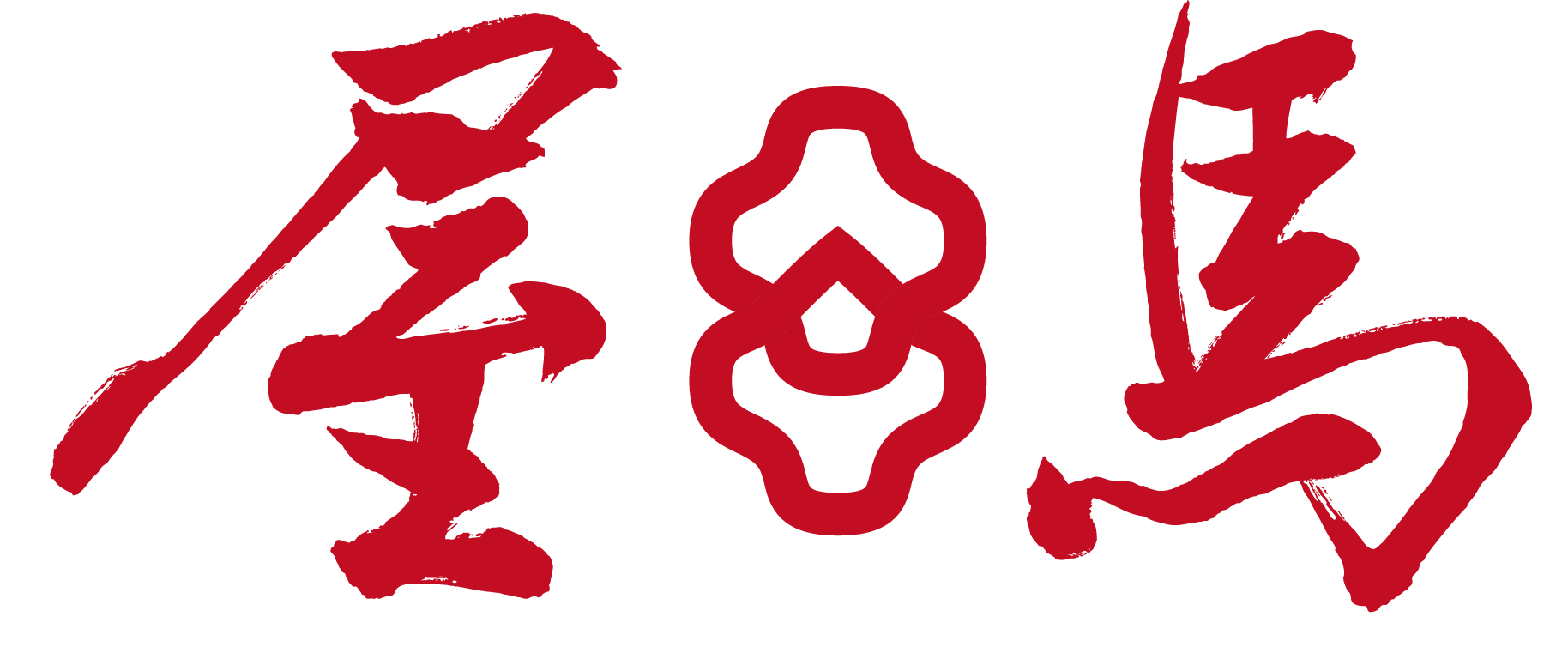 面試須知★屋馬燒肉即日起配合市政府進行「武漢肺炎」防疫政策，為保障求職者安全，如有發燒、感冒等症狀，請配合醫生指示在家休養並來電告知，待痊癒時歡迎重新預約面試，感謝您的配合。★面試當日請自行攜帶醫療用口罩，保護自己保護大家，疫情防護，人人有責！1.面試時間提醒◆請求職者依約定時間抵達，切勿遲到。◆如臨時需要取消面試或更改時間，請主動來電告知，如未來電告知視為缺席，將影響到爾後面試權益！2.面試地點提醒◆台中市西屯區市政路402號(屋馬總部)◆地圖連結(附近地標：台中市警察局第六分局、凱基銀行市政分行)◆公車站牌：第六分局(惠來路)60、69、75、358。3.應徵前準備◆請下載『屋馬履歷表』，事先填妥並於面談當天攜帶至現場 ◆下載連結：https://reurl.cc/W48nvD ◆若您有任何作品、證照或履歷補充資料也歡迎於面試當天攜帶至現場。4.求職者注意事項◆面試時服裝應整齊、得體。◆於指定時間抵達公司後，請撥打招募專線，將有專人為您引導進行面試安排。-屋馬餐飲集團 關心您-